St. Paul Central High School Speech Team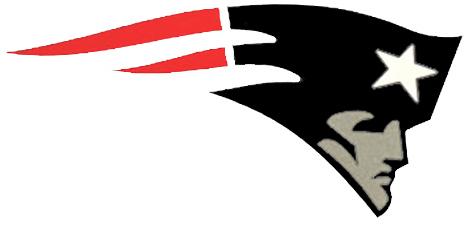 2016-2017 Team HandbookWhat is Speech?Students have an opportunity to improve their speaking skills, compete against other schools, and build strong friendships. Students can choose from a variety of speaking styles: Creative Expression, Discussion, Drama, Dramatic Duo, Extemporaneous Reading, Extemporaneous Speaking, Great Speeches, Humorous, Informative, Original Oratory, Poetry, Prose, and Storytelling.GoalsTo improve public speaking skills. You do not need to be a strong speaker to join the Speech Team.To improve research and writing skills. Some categories require current events knowledge, while other categories will require research in fictional sources.Try a new format (e.g. discussion, or prose) and have some fun.ExpectationsMust commit to practicing speech every day (December through March). If you are struggling with anything, please talk to Ms. Myers.Must commit to attending team practice every week. Bring critique sheets to practice and be prepared to work on your speech.Must commit to participating in at least 6 out of 9 tournaments (Saturdays in January through March). If you sign up for a tournament but cannot attend, you must pay $10 to cover lost entry fee.Communication (unless emergency) about attendance must be done in person (e.g I cannot go to Saturday’s Tournament).Activity fee is $35 ($20 for free/reduced lunch) payable to Central HS Speech.Speech Tournament DatesTournaments occur every Saturday from Mid-January through March. Expect to be at school by 7am and return by 5pm. All students should plan to attend the Section Tournament, which is Wednesday, March 23, 2017.Professional Attire for Speech TournamentsYour outfit should be business professional and not distract from your speech.Dark colors are best: Black, Navy, GreyHair should be out of your eyes and not a distraction during your speech.Minimal JewelryWomen are encouraged to wear a suit/blazer (with pants or skirt), or a dress. Wear closed toed dress shoes.Men are encouraged to wear a suit/sport coat, collared shirt (tie is optional), dress pants, dress shoes.CENTRAL SPEECH TEAM STUDENT INFORMATIONStudent Name:  _____________________________________________________Speech Category: ____________________________________________________Best number to reach you on Saturday mornings: __________________________Student Email Address: _______________________________________________2017 CENTRAL SPEECH TEAM PERMISSION SLIPI/we authorize __________________________________ to participate in      				Student’s Full Namethe Central Speech Team and ride the bus to and from the competitions.___________________________________		_____________________Parent’s Signature						DateDoes the student have any special health problems or conditions that will require special attention or supervision on this field trip?Yes ______	 No _______If yes, what special considerations should be made?____________________________________________________________________________________________________________________________________Emergency Telephone Number  ________________________________________